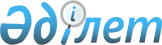 Об утверждении государственного образовательного заказа на дошкольное воспитание и обучение, размера подушевого финансирования и родительской платы на 2015 год по Акжаикскому району
					
			Утративший силу
			
			
		
					Постановление акимата Акжаикского района Западно-Казахстанской области от 2 марта 2015 года № 123. Зарегистрировано Департаментом юстиции Западно-Казахстанской области 26 марта 2015 года № 3861. Утратило силу постановлением акимата Акжаикского района Западно-Казахстанской области от 22 января 2016 года № 12      Сноска. Утратило силу постановлением акимата Акжаикского района Западно-Казахстанской области от 22.01.2016 № 12 (вводится в действие по истечении десяти календарных дней после дня первого официального опубликования).

      Руководствуясь Законами Республики от 23 января 2001 года "О местном государственном управлении и самоуправлении в Республике Казахстан", от 27 июля 2007 года "Об образовании", акимат района ПОСТАНОВЛЯЕТ:

      1. Утвердить государственный образовательный заказ на дошкольное воспитание и обучение, размер подушевого финансирования и родительской платы на 2015 год по Акжаикскому району согласно приложению.

      2. Признать утратившим силу постановление акимата Акжаикского района от 4 июля 2014 года № 290 "Об утверждении государственного образовательного заказа на дошкольное воспитание и обучение, размера подушевого финансирования и родительской платы на 2014 год по Акжаикскому району" (зарегистрированное в Реестре государственной регистрации нормативных правовых актов № 3595, опубликованное 31 июля 2014 года в газете "Жайық таңы").

      3. Государственному учреждению "Аппарат акима Акжаикского района" обеспечить государственную регистрацию настоящего постановления в органах юстиции, его официальное опубликование в информационно-правовой системе "Әділет" и в средствах массовой информации.

      4. Контроль за исполнением настоящего постановления возложить на заместителя акима района М. Жуматову.

      5. Настоящее постановление вводится в действие по истечении десяти дней после дня первого официального опубликования.

 Государственный образовательный заказ на дошкольное воспитание и обучение, 
размер подушевого финансирования и родительской платы на 2015 год 
по Акжаикскому району
					© 2012. РГП на ПХВ «Институт законодательства и правовой информации Республики Казахстан» Министерства юстиции Республики Казахстан
				
      Аким района

Н. Турегалиев
Приложение 
к постановлению акимата 
Акжаикского района 
от 2 марта 2015 года № 123Административно-территориальное расположение организаций дошкольного воспитания и обучения

Наименования организаций дошкольного воспитания и обучения

Наименования организаций дошкольного воспитания и обучения

Количество воспитанников организаций дошкольного воспитания и обучения

Государственный образовательный заказ на 1 воспитанника в месяц (тенге)

Размер подушевого финансирования в дошкольных организациях в месяц (тенге)

Размер родительской платы в дошкольных организациях образования в месяц (тенге)

Детский сад (местный бюджет)

Детский сад (местный бюджет)

Детский сад (местный бюджет)

Детский сад (местный бюджет)

Детский сад (местный бюджет)

Детский сад (местный бюджет)

Детский сад (местный бюджет)

село Чапаев

Государственное коммунальное казенное предприятие дошкольная организация "Ақ бота" отдела образования Акжаикского района Западно-Казахстанской области

Государственное коммунальное казенное предприятие дошкольная организация "Ақ бота" отдела образования Акжаикского района Западно-Казахстанской области

80

33782

33782

4500

село Чапаев

Государственное коммунальное казенное предприятие дошкольная организация "Бөбек" отдела образования Акжаикского района Западно-Казахстанской области

Государственное коммунальное казенное предприятие дошкольная организация "Бөбек" отдела образования Акжаикского района Западно-Казахстанской области

140

26836

26836

4500

село Тайпак

Государственное коммунальное казенное предприятие дошкольная организация "Балбұлақ" отдела образования Акжаикского района Западно-Казахстанской области

Государственное коммунальное казенное предприятие дошкольная организация "Балбұлақ" отдела образования Акжаикского района Западно-Казахстанской области

75

28208

28208

4500

село Тайпак

Государственное коммунальное казенное предприятие дошкольная организация "Айгөлек" отдела образования Акжаикского района Западно-Казахстанской области

Государственное коммунальное казенное предприятие дошкольная организация "Айгөлек" отдела образования Акжаикского района Западно-Казахстанской области

100

28805

28805

4500

село Мергенево

Государственное коммунальное казенное предприятие дошкольная организация "Балбөбек" отдела образования Акжаикского района Западно-Казахстанской области

Государственное коммунальное казенное предприятие дошкольная организация "Балбөбек" отдела образования Акжаикского района Западно-Казахстанской области

50

34643

34643

4500

село Лбищенское

Государственное коммунальное казенное предприятие дошкольная организация "Еркемай" отдела образования Акжаикского района Западно-Казахстанской области

Государственное коммунальное казенное предприятие дошкольная организация "Еркемай" отдела образования Акжаикского района Западно-Казахстанской области

75

26043

26043

4500

село Базаршолан

Государственное коммунальное казенное предприятие дошкольная организация "Балдәурен" отдела образования Акжаикского района Западно-Казахстанской области

Государственное коммунальное казенное предприятие дошкольная организация "Балдәурен" отдела образования Акжаикского района Западно-Казахстанской области

50

36605

36605

4500

село Алгабас

Государственное коммунальное казенное предприятие дошкольная организация "Балғыншақ" отдела образования Акжаикского района Западно-Казахстанской области

Государственное коммунальное казенное предприятие дошкольная организация "Балғыншақ" отдела образования Акжаикского района Западно-Казахстанской области

25

34730

34730

4500

Детский сад (республиканский бюджет)

Детский сад (республиканский бюджет)

Детский сад (республиканский бюджет)

Детский сад (республиканский бюджет)

Детский сад (республиканский бюджет)

Детский сад (республиканский бюджет)

Детский сад (республиканский бюджет)

село Карауылтобе

Государственное коммунальное казенное предприятие дошкольная организация "Нұрбақыт" отдела образования Акжаикского района Западно-Казахстанской области

Государственное коммунальное казенное предприятие дошкольная организация "Нұрбақыт" отдела образования Акжаикского района Западно-Казахстанской области

40

35589

35589

4500

Мини-центры с полным днем пребывания при школе (местный бюджет)

Мини-центры с полным днем пребывания при школе (местный бюджет)

Мини-центры с полным днем пребывания при школе (местный бюджет)

Мини-центры с полным днем пребывания при школе (местный бюджет)

Мини-центры с полным днем пребывания при школе (местный бюджет)

Мини-центры с полным днем пребывания при школе (местный бюджет)

Мини-центры с полным днем пребывания при школе (местный бюджет)

село Алмалы

Коммунальное государственное учреждение "Алмалинская средняя общеобразовательная школа" Акжаикского районного отдела образования Западно-Казахстанской области

50

50

8012

8012

4000

село Аксуат

Коммунальное государственное учреждение "Средняя общеобразовательная школа имени С. Ошанова" Акжаикского районного отдела образования Западно-Казахстанской области

40

40

7948

7948

4000

село Жанабулак

Коммунальное государственное учреждение "Жанабулакская средняя общеобразовательная школа" Акжаикского районного отдела образования Западно-Казахстанской области

50

50

7580

7580

4000

село Чапаево

Коммунальное государственное учреждение "Средняя общеобразовательная школа № 1" Акжаикского районного отдела образования Западно-Казахстанской области

25

25

5307

5307

4000

село Первомай

Коммунальное государственное учреждение "Битикская средняя общеобразовательная школа-детсад" Акжаикского районного отдела образования Западно-Казахстанской области

50

50

27086

27086

4000

село Бударино

Коммунальное государственное учреждение "Бударинская средняя общеобразовательная школа-детсад" Акжаикского районного отдела образования Западно-Казахстанской области

25

25

26386

26386

4000

село Жубан Молдагалиев

Коммунальное государственное учреждение "Талапская средняя общеобразовательная школа-детсад" Акжаикского районного отдела образования Западно-Казахстанской области

25

25

25020

25020

4000

